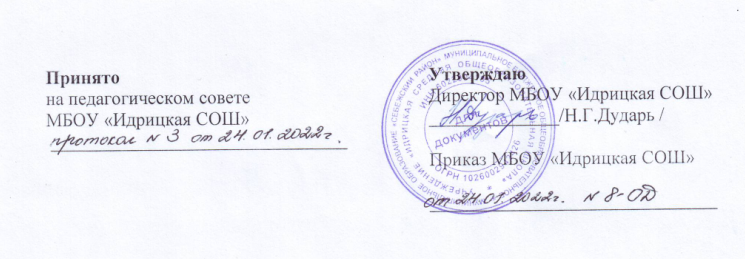 ПОЛОЖЕНИЕ О ТЕКУЩЕМ КОНТРОЛЕ УСПЕВАЕМОСТИ                                                   И ПРОМЕЖУТОЧНОЙ АТТЕСТАЦИИ ОБУЧАЮЩИХСЯ1. Общие положения1.1. Настоящее положение разработано в соответстствии Федеральным Законом Российской Федерации № 273-ФЗ от 29.12.12. «Об образовании в Российской Федерации», Уставом школы, локальными актами, регламентирует содержание и порядок промежуточной аттестации и текущего контроля успеваемости обучающихся школы.1.2. Настоящее положение определяет формы, периодичность и порядок текущего контроля успеваемости и промежуточной аттестации обучающихся при освоении ими основных общеобразовательных программ начального, основного и среднего общего образования.1.3. Текущий контроль успеваемости и промежуточная аттестация обучающихся являются элементами внутренней системы оценки качества образования.1.4. Целями промежуточной аттестации и текущего контроля успеваемости являются:- установление фактического уровня теоретических знаний по предметам учебного плана, практических умений и навыков; соотнесение этого уровня с требованиями государственных образовательных стандартов (федеральных государственных образовательных стандартов во всех классах и определение качества усвоения знаний, умений и навыков обучающихся.- контроль выполнения учебных программ и календарно-тематического планирования изучения учебных предметов.1.5. Текущий контроль успеваемости обучающихся включает в себя оценивание результатов их обучения поурочно и по триместрам.1.6. К промежуточной аттестации относится аттестация по итогам обучения за курс 1-11 классы.   Кроме того, допускается промежуточная аттестация обучающихся 10,11 классов за первое полугодие.2. Текущий контроль успеваемости обучающихся2.1. Текущий контроль успеваемости проводится во всех классах школы.2.2. Форму текущего контроля успеваемости определяет учитель с учётом контингента обучающихся, содержания учебного материала и используемых им образовательных технологий. Текущий контроль успеваемости может проводиться в виде устного опроса и письменной проверки знаний. Письменная проверка знаний может осуществляться в форме контрольной, проверочной, практической, самостоятельной, лабораторной работы, контрольного диктанта, сочинения, теста, зачета, работы с контурной картой, проекта, реферата, доклада, творческой работы. Кроме того: - для учителей иностранных языков возможны следующие формы контроля знаний: аудирование, говорение, чтение, письмо; - для учителей физической культуры – контрольные упражнения. 2.3. Текущий контроль успеваемости обучающихся осуществляется по пятибалльной и зачетной системе. 2.4. Обучающиеся, временно находящиеся в санаторных школах, аттестуются на основании итогов их аттестации в этих учебных заведениях при предоставлении соответствующих документов. 2.5. Оценки обучающимся за  триместр   выставляются на основе результатов письменных работ и устных ответов учащихся с учётом их фактических знаний, умений и навыков. 2.6. Оценка за триместр выставляется как среднее арифметическое текущих оценок по правилам математического округления с учетом оценок за контрольные и проверочные работы, для учителей иностранного языка – аудирования, говорения, чтения, письма.2.7. Допускается пересдача текущей аттестации с целью повышения оценки за контрольную работу, триместр.2.8. Пересдача осуществляется на основании письменного заявления родителя (законного представителя) или обучающегося (с согласия родителя (законного представителя) в течение двух недель после подачи заявления на основании приказа по школе. Для этого в школе  создается комиссия из трех педагогических работников, которая в форме устного собеседования,   письменной контрольной работы или экзамена  определяет соответствие выставленной оценки за текущую аттестацию по предмету фактическому уровню знаний.           Допускается присутствие родителей. По итогам работы комиссии оценка за контрольную работу или триместр может быть понижена, повышена или остаться без изменения. Результаты пересдачи оформляются протоколом и являются окончательными.3. Промежуточная аттестация учащихся 3.1. Промежуточная аттестация обучающихся представляет собой процедуру определения степени соответствия образовательных результатов, продемонстрированных учащимися в текущем учебном году требованиям федерального государственного образовательного стандарта соответствующего уровня общего образования, учебных программ по предметам, курсам, дисциплинам (модулям). В ходе промежуточной аттестации фиксируется результат освоения учащимися определенной части образовательной программы соответствующего уровня общего образования и принимается административное решение о возможности получать образование на следующем этапе обучения 3.2. Промежуточную аттестацию в обязательном порядке проходят учащиеся 2-8, 10 классов школы, осваивающие основные общеобразовательные программы начального общего образования, основного общего образования, среднего общего образования во всех формах обучения. Промежуточную аттестацию в школе могут проходить по заявлению родителей (законных представителей) обучающиеся, осваивающие основные общеобразовательные программы: в форме семейного образования (далее – экстерны) обучающиеся начального общего образования, основного общего образования, среднего общего образования; в форме самообразования (далее – экстерны) обучающиеся среднего общего образования. 3.3. Промежуточная аттестация подразделяется на промежуточную аттестацию с аттестационными испытаниями или промежуточную аттестацию без аттестационных испытаний. Промежуточная аттестация без аттестационных испытаний осуществляется по результатам текущего контроля по  триместрам  и фиксируется в виде годовой отметки. Промежуточная аттестация с аттестационными испытаниями предусматривает проведение специальных контрольных процедур по отдельным предметам с выставлением по их результатам отдельной отметки, которая в совокупности с годовой отметкой определяет итоговую отметку. 3.4. Аттестационные испытания в рамках текущей аттестации проводятся только по предметам, включённым в учебный план. Количество предметов, по которым предусмотрены аттестационные испытания и возможные формы их проведения устанавливаются учебным планом школы. Перечень предметов, выносимых на промежуточную аттестацию с аттестационными испытаниями для конкретных классов формируется ежегодно в срок до 1 апреля, рассматривается на заседании педагогического Совета и утверждается приказом директора школы. 3.5. Сроки проведения промежуточной аттестации определяются годовым учебным графиком. 3.6. Промежуточная аттестация с аттестационными испытаниями может проводиться в форме: комплексной контрольной работы; итоговой контрольной работы; письменных и устных экзаменов; тестирования; защиты реферата; защиты индивидуального/группового проекта;учета результатов ВПР;учета индивидуальных достижений; иных формах, определяемых учебным планом школы на учебный год. 3.7. Формы аттестационных испытаний в рамках проведения промежуточной аттестации по конкретным предметам и классам определяются учебным планом школы, рассматриваются педагогическим советом и утверждаются приказом до 1 апреля текущего года.  3.8. Расписание аттестационных испытаний в рамках промежуточной аттестации по предметам и классам, утверждается приказом не позднее, чем за две недели до начала промежуточной аттестации. 3.9. В 9 и 11 классах проводится государственная итоговая аттестация. 3.10. Промежуточная аттестация учащихся классов, в которых реализуется ФГОС  нового поколения, проводится с учетом требований к результатам освоения основной образовательной программы соответствующей ступени образования: личностным, метапредметным, предметным.3.11. К аттестационным испытаниям в рамках промежуточной аттестации допускаются все учащиеся, освоившие основную общеобразовательную программу соответствующего уровня общего образования, в том числе имеющие неудовлетворительные отметки по учебным предметам, курсам, дисциплинам (модулям).3.12. От аттестационных испытаний в рамках промежуточной аттестации могут быть освобождены учащиесяпо состоянию здоровья на основании заключения медицинской организации, в том числе находящиеся в лечебно-профилактических учреждениях более 4-х месяцев, в оздоровительных образовательных учреждениях санаторного типа для детей, нуждающихся в длительном лечении. достигшие отличных результатов в изучении всех учебных предметов, курсов, дисциплин (модулей) учебного плана, победители предметных олимпиад муниципального, регионального и федерального уровня. Решение об аттестации таких учащихся по результатам текущего контроля с фиксацией в виде годовой отметки принимается педагогическим Советом и утверждается приказом директора. 3.13. Промежуточная аттестация детей – инвалидов, а также учащихся, обучавшихся на дому, проводится без аттестационных испытаний по итогам года. 3.14. Для учащихся, не прошедших промежуточную аттестацию, экстернов предусматриваются дополнительные сроки проведения промежуточной аттестации. Обучающиеся, заболевшие в период проведения промежуточной аттестации, могут: быть переведены в следующий класс условно, с последующей сдачей академических задолженностей; пройти промежуточную аттестацию в дополнительные сроки, определяемые графиком образовательного процесса и предназначенные для пересдачи академических задолженностейбыть освобождены от аттестации на основании п. 3.12 настоящего Положения.             3.15. Для организованного проведения промежуточной аттестации с аттестационными испытаниями по каждому предмету создаётся аттестационная комиссия, в количестве не менее 2-х человек.  При проведении промежуточной аттестации возможно присутствие представителя администрации.  Состав комиссий утверждается приказом по школе. 3.16.  Содержание письменных работ, тестов должно соответствовать требованиям федерального государственного образовательного стандарта, учебной программы, федеральному компоненту государственного образовательного стандарта, учебным программам по предметам, курсам, дисциплинам (модулям).               3.18. Информация о проведении промежуточной аттестации (перечень учебных предметов, курсов, дисциплин (модулей), форма, сроки и порядок проведения) доводится до обучающихся и их родителей (законных представителей) в установленные сроки посредством размещения на информационных стендах и на официальном сайте школы. 3.19. Промежуточная аттестация в рамках внеурочной деятельности не предусмотрена. 3.20. Результаты промежуточной аттестации отражаются в классном журнале в виде отметки по пятибалльной шкале. 3.21. Годовые отметки выставляются на основе триместровых отметок, как округленное по законам математики до целого числа среднее арифметическое отметок, полученных учащимися в учебном году по данному предмету.  3.22. Итоговые отметки выставляются во 2-8, 10-х классах на основе годовых отметок и отметок за аттестационные испытания как округленное по законам математики до целого числа среднее арифметическое данных отметок.  Итоговая отметка не может быть выше аттестационной в случае, когда годовая отметка была выставлена в результате математического округления, т.е. с повышением балла в пользу ученика. Итоговые отметки за 9 класс по математике, русскому языку и двум учебным предметам, сдаваемым по выбору обучающегося, определяются как среднее арифметическое годовых и экзаменационных отметок выпускника и выставляются в аттестат целыми числами в соответствии с правилами математического округления. Итоговые отметки за 9 класс по другим учебным предметам выставляются на основе годовой отметки выпускника за 9 класс. Итоговые отметки за 11 класс определяются как среднее арифметическое полугодовых и годовых отметок обучающегося за каждый год обучения по образовательной программе среднего общего образования и выставляются в аттестат целыми числами в соответствии с правилами математического округления3.23. Успешное прохождение учащимися промежуточной аттестации является основанием для их перевода в следующий класс для продолжения обучения во 2-9-х и    11-х классах. Положительная годовая отметка является допуском для учащихся 9-х, 11-х классов к государственной итоговой аттестации. Решения по данным вопросам принимаются педагогическим советом школы. 3.24. При положительной годовой отметке, но неудовлетворительной отметке за аттестационное испытание на промежуточной аттестации учащемуся не может быть выставлена положительная итоговая отметка. Учащиеся обязаны ликвидировать академическую задолженность. 3.25. Учащиеся, имеющие неудовлетворительную годовую отметку по предмету (т.е. академическую задолженность), по которому проводится аттестационное испытание, допускаются к аттестационному испытанию по данному предмету. Получение положительной отметки по этому предмету на аттестационном испытании признается ликвидацией академической задолженности. При получении неудовлетворительной отметки на аттестационном испытании учащемуся выставляется неудовлетворительная отметка, он переводится в следующий класс условно. В течение следующего года он обязан ликвидировать данную академическую задолженность.3.26. Учащиеся переводных классов, имеющие неудовлетворительные годовые отметки по предметам, по которым не проводятся аттестационные испытания, не обязаны дополнительно к установленным проходить аттестационные испытания по данным предметам. Полученные неудовлетворительные годовые результаты признаются академической задолженностью. 3.27. Для учащихся, не прошедших аттестационные испытания по уважительным причинам, предусматриваются дополнительные сроки промежуточной аттестации3.28. Учащиеся, получившие по аттестационным испытаниям неудовлетворительную отметку, имеют право пройти испытание повторно до окончания срока промежуточной аттестации. Неудовлетворительные результаты промежуточной аттестации по одному или нескольким учебным предметам или не прохождение промежуточной аттестации при отсутствии уважительной причины признаются академической задолженностью. Для проведения промежуточной аттестации во второй раз в школе создается комиссия. Школа, родители (законные представители) несовершеннолетних учащихся обязаны создать условия учащимся для ликвидации академической задолженности и обеспечить контроль своевременности ее ликвидации. Учащиеся, не прошедшие промежуточную аттестацию по уважительным причинам или имеющие академическую задолженность, переводятся в следующий класс условно. Учащиеся, не ликвидировавшие в установленные сроки академическую задолженность с момента ее образования, по усмотрению их родителей (законных представителей) оставляются на повторное обучение, переводятся на обучение по адаптированным программам в соответствии с рекомендациями психолого-медико-педагогической комиссии либо на обучение по индивидуальным учебным планам. 3.29. Классные руководители доводят до сведения родителей (законных представителей) сведения о результатах промежуточной аттестации путем выставления отметок в дневники учащихся. В случае неудовлетворительных результатов аттестации сообщают родителям (законным представителям) учащихся в письменной форме под роспись с указанием даты ознакомления. Письменное сообщение хранится в личном деле учащегося.3.30. В случае несогласия обучающихся и их родителей с результатами промежуточной аттестации выставленная оценка может быть пересмотрена. Для пересмотра на основании письменного заявления родителей и  приказа по школе создается комиссия из трех педагогических работников школы, которая в форме устного собеседования, в присутствии родителей обучающегося определяет соответствие выставленной оценки за промежуточную аттестацию по предмету фактическому уровню знаний.            По итогам работы комиссии оценка, выставленная за промежуточную аттестацию, может быть понижена, повышена или остаться без изменения. Решение комиссии оформляется протоколом и является окончательным.3.31. Итоговые отметки по всем предметам учебного плана выставляются в личное дело. 3.32. Итоги промежуточной аттестации обсуждаются на заседаниях методических объединений учителей и педагогического совета. 4. Изменения и дополнения4.1. Положение может быть изменено и дополнено в соответствии с вновь изданными нормативными актами муниципального, регионального, федерального органов управления образованием.5. Срок действия Положения5.1. Данный локальный акт действителен со дня его утверждения директором школы до дня его отмены его действия или замены его новым.